TALLER:    HULA HOOP (PRINCIPIANTES) HORARIO: MIERCOLES DE 16:30 A 19:30MAESTRO: MONTSERRAT PIMENTEL RIOS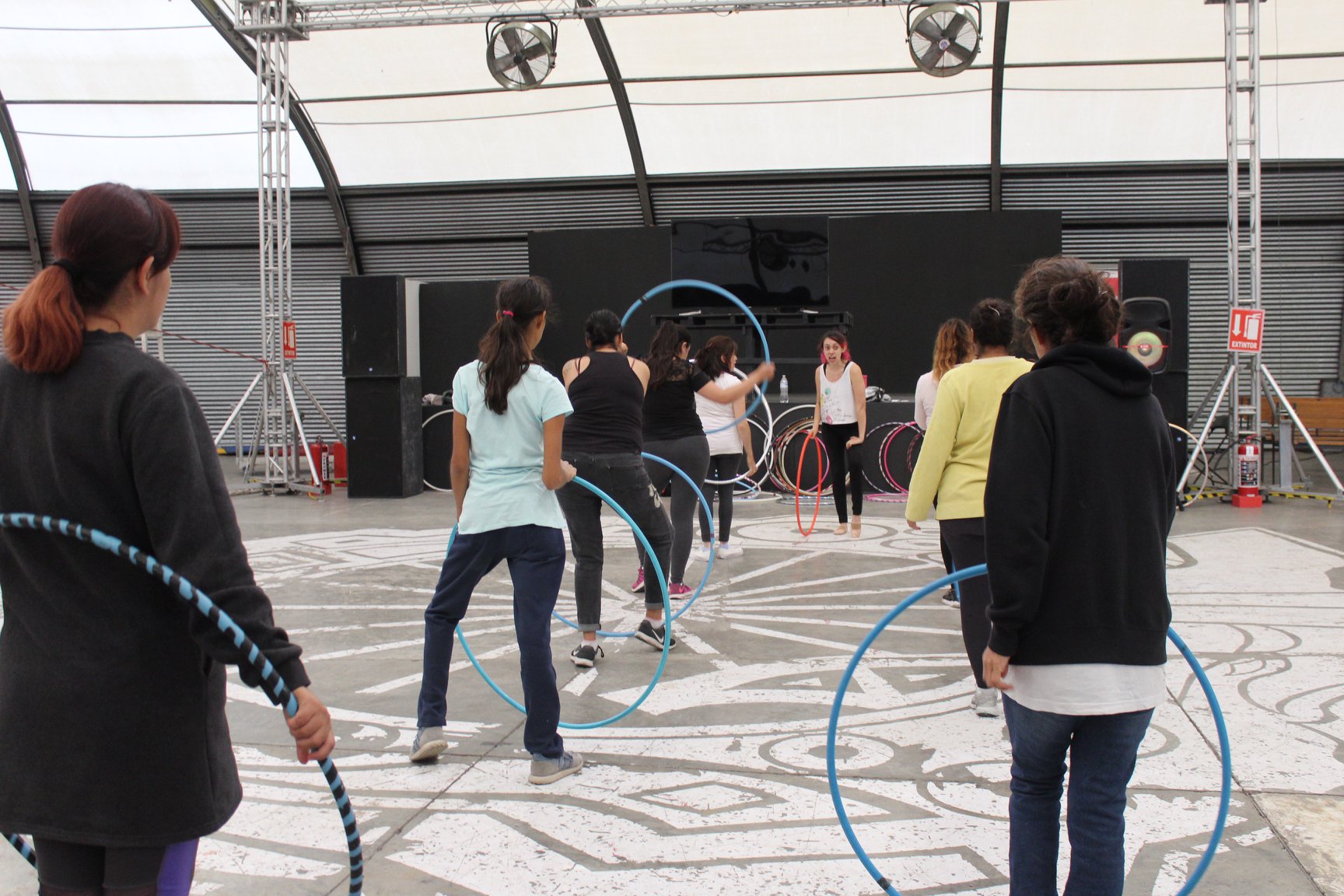 POBLACION MUJERES POBLACION MUJERES POBLACION MUJERES POBLACION MUJERES TOTAL MUJERESPOBLACION HOMBRESPOBLACION HOMBRESPOBLACION HOMBRESPOBLACION HOMBRESTOTAL HOMBRESTOTAL GENERAL0-1415-2930-59MAYORES 60TOTAL MUJERES0-1415-2930-59MAYORES 60TOTAL HOMBRESTOTAL GENERAL0951150100116